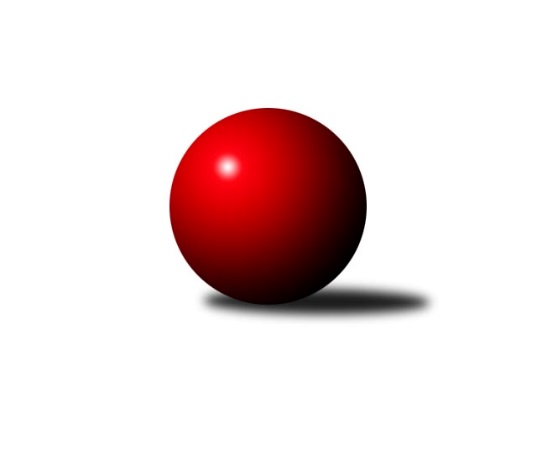 Č.5Ročník 2023/2024	20.5.2024 2. KLM A 2023/2024Statistika 5. kolaTabulka družstev:		družstvo	záp	výh	rem	proh	skore	sety	průměr	body	plné	dorážka	chyby	1.	TJ Sokol Kdyně	5	4	1	0	30.0 : 10.0 	(70.0 : 50.0)	3426	9	2246	1180	21	2.	TJ Sl. Kamenice nad Lipou	5	3	1	1	25.0 : 15.0 	(75.5 : 44.5)	3395	7	2269	1126	24.8	3.	TJ Červený Kostelec	5	3	0	2	24.5 : 15.5 	(64.5 : 55.5)	3502	6	2291	1210	20.2	4.	KK Kosmonosy	5	3	0	2	24.0 : 16.0 	(66.5 : 53.5)	3331	6	2197	1134	20.4	5.	TJ Lomnice	5	3	0	2	22.0 : 18.0 	(62.5 : 57.5)	3338	6	2182	1156	25	6.	SKK Bohušovice	5	3	0	2	21.0 : 19.0 	(60.0 : 60.0)	3240	6	2172	1068	30.2	7.	KK Lokomotiva Tábor	5	3	0	2	21.0 : 19.0 	(58.5 : 61.5)	3397	6	2277	1121	25.6	8.	SKK Rokycany B	5	2	0	3	19.0 : 21.0 	(60.0 : 60.0)	3302	4	2207	1096	25	9.	SKK Jičín	5	2	0	3	15.5 : 24.5 	(52.0 : 68.0)	3185	4	2183	1002	33.8	10.	Kuželky Tehovec	5	2	0	3	12.5 : 27.5 	(48.5 : 71.5)	3299	4	2204	1095	28	11.	SKK Podbořany	5	1	0	4	16.5 : 23.5 	(52.5 : 67.5)	3288	2	2203	1084	24.6	12.	KK Konstruktiva Praha	5	0	0	5	9.0 : 31.0 	(49.5 : 70.5)	3314	0	2219	1094	30.2Tabulka doma:		družstvo	záp	výh	rem	proh	skore	sety	průměr	body	maximum	minimum	1.	TJ Lomnice	3	3	0	0	19.0 : 5.0 	(44.0 : 28.0)	3241	6	3326	3195	2.	TJ Sokol Kdyně	3	2	1	0	17.0 : 7.0 	(40.5 : 31.5)	3333	5	3359	3316	3.	TJ Sl. Kamenice nad Lipou	2	2	0	0	13.0 : 3.0 	(34.0 : 14.0)	3445	4	3467	3423	4.	KK Lokomotiva Tábor	2	2	0	0	13.0 : 3.0 	(30.5 : 17.5)	3426	4	3451	3401	5.	TJ Červený Kostelec	2	2	0	0	13.0 : 3.0 	(29.5 : 18.5)	3639	4	3667	3610	6.	SKK Jičín	2	2	0	0	11.5 : 4.5 	(26.5 : 21.5)	3296	4	3346	3246	7.	SKK Bohušovice	2	2	0	0	10.0 : 6.0 	(29.0 : 19.0)	3208	4	3238	3177	8.	KK Kosmonosy	3	2	0	1	14.0 : 10.0 	(41.5 : 30.5)	3414	4	3434	3378	9.	SKK Rokycany B	3	2	0	1	14.0 : 10.0 	(40.0 : 32.0)	3466	4	3544	3392	10.	SKK Podbořany	2	1	0	1	9.0 : 7.0 	(23.0 : 25.0)	3281	2	3371	3190	11.	Kuželky Tehovec	3	1	0	2	6.5 : 17.5 	(26.5 : 45.5)	3438	2	3538	3342	12.	KK Konstruktiva Praha	3	0	0	3	6.0 : 18.0 	(33.0 : 39.0)	3253	0	3283	3238Tabulka venku:		družstvo	záp	výh	rem	proh	skore	sety	průměr	body	maximum	minimum	1.	TJ Sokol Kdyně	2	2	0	0	13.0 : 3.0 	(29.5 : 18.5)	3473	4	3656	3290	2.	TJ Sl. Kamenice nad Lipou	3	1	1	1	12.0 : 12.0 	(41.5 : 30.5)	3378	3	3394	3349	3.	KK Kosmonosy	2	1	0	1	10.0 : 6.0 	(25.0 : 23.0)	3290	2	3424	3155	4.	Kuželky Tehovec	2	1	0	1	6.0 : 10.0 	(22.0 : 26.0)	3230	2	3367	3092	5.	TJ Červený Kostelec	3	1	0	2	11.5 : 12.5 	(35.0 : 37.0)	3456	2	3525	3409	6.	SKK Bohušovice	3	1	0	2	11.0 : 13.0 	(31.0 : 41.0)	3250	2	3393	3158	7.	KK Lokomotiva Tábor	3	1	0	2	8.0 : 16.0 	(28.0 : 44.0)	3388	2	3447	3318	8.	SKK Rokycany B	2	0	0	2	5.0 : 11.0 	(20.0 : 28.0)	3221	0	3314	3127	9.	TJ Lomnice	2	0	0	2	3.0 : 13.0 	(18.5 : 29.5)	3386	0	3503	3269	10.	KK Konstruktiva Praha	2	0	0	2	3.0 : 13.0 	(16.5 : 31.5)	3344	0	3366	3322	11.	SKK Podbořany	3	0	0	3	7.5 : 16.5 	(29.5 : 42.5)	3290	0	3417	3212	12.	SKK Jičín	3	0	0	3	4.0 : 20.0 	(25.5 : 46.5)	3148	0	3193	3075Tabulka podzimní části:		družstvo	záp	výh	rem	proh	skore	sety	průměr	body	doma	venku	1.	TJ Sokol Kdyně	5	4	1	0	30.0 : 10.0 	(70.0 : 50.0)	3426	9 	2 	1 	0 	2 	0 	0	2.	TJ Sl. Kamenice nad Lipou	5	3	1	1	25.0 : 15.0 	(75.5 : 44.5)	3395	7 	2 	0 	0 	1 	1 	1	3.	TJ Červený Kostelec	5	3	0	2	24.5 : 15.5 	(64.5 : 55.5)	3502	6 	2 	0 	0 	1 	0 	2	4.	KK Kosmonosy	5	3	0	2	24.0 : 16.0 	(66.5 : 53.5)	3331	6 	2 	0 	1 	1 	0 	1	5.	TJ Lomnice	5	3	0	2	22.0 : 18.0 	(62.5 : 57.5)	3338	6 	3 	0 	0 	0 	0 	2	6.	SKK Bohušovice	5	3	0	2	21.0 : 19.0 	(60.0 : 60.0)	3240	6 	2 	0 	0 	1 	0 	2	7.	KK Lokomotiva Tábor	5	3	0	2	21.0 : 19.0 	(58.5 : 61.5)	3397	6 	2 	0 	0 	1 	0 	2	8.	SKK Rokycany B	5	2	0	3	19.0 : 21.0 	(60.0 : 60.0)	3302	4 	2 	0 	1 	0 	0 	2	9.	SKK Jičín	5	2	0	3	15.5 : 24.5 	(52.0 : 68.0)	3185	4 	2 	0 	0 	0 	0 	3	10.	Kuželky Tehovec	5	2	0	3	12.5 : 27.5 	(48.5 : 71.5)	3299	4 	1 	0 	2 	1 	0 	1	11.	SKK Podbořany	5	1	0	4	16.5 : 23.5 	(52.5 : 67.5)	3288	2 	1 	0 	1 	0 	0 	3	12.	KK Konstruktiva Praha	5	0	0	5	9.0 : 31.0 	(49.5 : 70.5)	3314	0 	0 	0 	3 	0 	0 	2Tabulka jarní části:		družstvo	záp	výh	rem	proh	skore	sety	průměr	body	doma	venku	1.	TJ Sl. Kamenice nad Lipou	0	0	0	0	0.0 : 0.0 	(0.0 : 0.0)	0	0 	0 	0 	0 	0 	0 	0 	2.	SKK Podbořany	0	0	0	0	0.0 : 0.0 	(0.0 : 0.0)	0	0 	0 	0 	0 	0 	0 	0 	3.	SKK Rokycany B	0	0	0	0	0.0 : 0.0 	(0.0 : 0.0)	0	0 	0 	0 	0 	0 	0 	0 	4.	KK Kosmonosy	0	0	0	0	0.0 : 0.0 	(0.0 : 0.0)	0	0 	0 	0 	0 	0 	0 	0 	5.	Kuželky Tehovec	0	0	0	0	0.0 : 0.0 	(0.0 : 0.0)	0	0 	0 	0 	0 	0 	0 	0 	6.	TJ Lomnice	0	0	0	0	0.0 : 0.0 	(0.0 : 0.0)	0	0 	0 	0 	0 	0 	0 	0 	7.	TJ Sokol Kdyně	0	0	0	0	0.0 : 0.0 	(0.0 : 0.0)	0	0 	0 	0 	0 	0 	0 	0 	8.	SKK Jičín	0	0	0	0	0.0 : 0.0 	(0.0 : 0.0)	0	0 	0 	0 	0 	0 	0 	0 	9.	TJ Červený Kostelec	0	0	0	0	0.0 : 0.0 	(0.0 : 0.0)	0	0 	0 	0 	0 	0 	0 	0 	10.	KK Lokomotiva Tábor	0	0	0	0	0.0 : 0.0 	(0.0 : 0.0)	0	0 	0 	0 	0 	0 	0 	0 	11.	SKK Bohušovice	0	0	0	0	0.0 : 0.0 	(0.0 : 0.0)	0	0 	0 	0 	0 	0 	0 	0 	12.	KK Konstruktiva Praha	0	0	0	0	0.0 : 0.0 	(0.0 : 0.0)	0	0 	0 	0 	0 	0 	0 	0 Zisk bodů pro družstvo:		jméno hráče	družstvo	body	zápasy	v %	dílčí body	sety	v %	1.	Jiří Benda ml.	TJ Sokol Kdyně 	5	/	5	(100%)	16	/	20	(80%)	2.	Viktor Pytlík 	TJ Sokol Kdyně 	5	/	5	(100%)	14	/	20	(70%)	3.	Jiří Vondráček 	KK Kosmonosy  	4	/	4	(100%)	13	/	16	(81%)	4.	Miroslav Knespl 	TJ Lomnice 	4	/	4	(100%)	11.5	/	16	(72%)	5.	Jaromír Fabián 	KK Kosmonosy  	4	/	4	(100%)	10	/	16	(63%)	6.	Jindřich Dvořák 	TJ Sokol Kdyně 	4	/	4	(100%)	9.5	/	16	(59%)	7.	Milan Perníček 	SKK Bohušovice 	4	/	5	(80%)	16	/	20	(80%)	8.	Petr Vaněk 	TJ Červený Kostelec   	4	/	5	(80%)	15	/	20	(75%)	9.	Václav Rychtařík ml.	TJ Sl. Kamenice nad Lipou 	4	/	5	(80%)	14.5	/	20	(73%)	10.	Daniel Neumann 	TJ Červený Kostelec   	4	/	5	(80%)	14	/	20	(70%)	11.	Karel Dúška 	TJ Sl. Kamenice nad Lipou 	4	/	5	(80%)	13	/	20	(65%)	12.	Roman Pytlík 	SKK Rokycany B 	4	/	5	(80%)	13	/	20	(65%)	13.	Filip Löffelmann 	TJ Sokol Kdyně 	4	/	5	(80%)	13	/	20	(65%)	14.	Ondřej Mrkos 	TJ Červený Kostelec   	4	/	5	(80%)	12	/	20	(60%)	15.	Petr Šindelář 	TJ Sl. Kamenice nad Lipou 	4	/	5	(80%)	12	/	20	(60%)	16.	Jakub Šmidlík 	Kuželky Tehovec  	4	/	5	(80%)	12	/	20	(60%)	17.	Vladimír Šána 	SKK Podbořany  	4	/	5	(80%)	10.5	/	20	(53%)	18.	Tomáš Hanuš 	SKK Jičín 	3.5	/	5	(70%)	11	/	20	(55%)	19.	Václav Posejpal 	KK Konstruktiva Praha  	3	/	3	(100%)	10	/	12	(83%)	20.	Tomáš Bajtalon 	KK Kosmonosy  	3	/	4	(75%)	9	/	16	(56%)	21.	Jaroslav Mihál 	KK Lokomotiva Tábor 	3	/	4	(75%)	8	/	16	(50%)	22.	David Kášek 	KK Lokomotiva Tábor 	3	/	4	(75%)	7	/	16	(44%)	23.	Ondřej Novák 	KK Lokomotiva Tábor 	3	/	5	(60%)	13	/	20	(65%)	24.	Antonín Valeška 	TJ Lomnice 	3	/	5	(60%)	12	/	20	(60%)	25.	Zdeněk Kamiš 	KK Lokomotiva Tábor 	3	/	5	(60%)	12	/	20	(60%)	26.	Radek Dvořák 	SKK Podbořany  	3	/	5	(60%)	11.5	/	20	(58%)	27.	Josef Vejvara 	SKK Jičín 	3	/	5	(60%)	11	/	20	(55%)	28.	Martin Perníček 	SKK Bohušovice 	3	/	5	(60%)	10.5	/	20	(53%)	29.	Tomáš Timura 	TJ Sokol Kdyně 	3	/	5	(60%)	10	/	20	(50%)	30.	Petr Tepličanec 	KK Konstruktiva Praha  	3	/	5	(60%)	10	/	20	(50%)	31.	Filip Bajer 	KK Kosmonosy  	3	/	5	(60%)	9.5	/	20	(48%)	32.	Jakub Dařílek 	SKK Bohušovice 	3	/	5	(60%)	9	/	20	(45%)	33.	Jaroslav Wagner 	SKK Podbořany  	2.5	/	3	(83%)	7	/	12	(58%)	34.	Vojtěch Špelina 	SKK Rokycany B 	2	/	2	(100%)	6	/	8	(75%)	35.	Dušan Plocek 	KK Kosmonosy  	2	/	3	(67%)	8	/	12	(67%)	36.	Agaton Plaňanský st.	SKK Jičín 	2	/	3	(67%)	7.5	/	12	(63%)	37.	Jakub Wenzel 	TJ Červený Kostelec   	2	/	3	(67%)	5.5	/	12	(46%)	38.	Libor Bureš 	SKK Rokycany B 	2	/	3	(67%)	5	/	12	(42%)	39.	Stanislav Novák 	TJ Lomnice 	2	/	4	(50%)	9.5	/	16	(59%)	40.	Pavel Honsa 	SKK Rokycany B 	2	/	4	(50%)	9	/	16	(56%)	41.	Oldřich Roubek 	KK Lokomotiva Tábor 	2	/	4	(50%)	8	/	16	(50%)	42.	Zdeněk Zahrádka 	KK Konstruktiva Praha  	2	/	4	(50%)	7	/	16	(44%)	43.	Lukáš Dúška 	TJ Sl. Kamenice nad Lipou 	2	/	5	(40%)	13	/	20	(65%)	44.	Lukáš Dařílek 	SKK Bohušovice 	2	/	5	(40%)	10	/	20	(50%)	45.	Luboš Beneš 	KK Kosmonosy  	2	/	5	(40%)	9	/	20	(45%)	46.	Petr Fara 	SKK Rokycany B 	2	/	5	(40%)	9	/	20	(45%)	47.	Tomáš Svoboda 	SKK Bohušovice 	2	/	5	(40%)	8.5	/	20	(43%)	48.	Jiří Běloch 	TJ Lomnice 	2	/	5	(40%)	7.5	/	20	(38%)	49.	Stanislav Rada 	SKK Podbořany  	2	/	5	(40%)	7.5	/	20	(38%)	50.	Daniel Balcar 	TJ Červený Kostelec   	1.5	/	4	(38%)	8	/	16	(50%)	51.	Jiří Šťastný 	Kuželky Tehovec  	1.5	/	5	(30%)	8.5	/	20	(43%)	52.	Karel Koubek 	SKK Rokycany B 	1	/	1	(100%)	3	/	4	(75%)	53.	Milan Wagner 	SKK Rokycany B 	1	/	1	(100%)	2	/	4	(50%)	54.	Rudolf Hofmann 	SKK Podbořany  	1	/	1	(100%)	2	/	4	(50%)	55.	Štěpán Diosegi 	TJ Lomnice 	1	/	2	(50%)	5	/	8	(63%)	56.	Bohumil Maněna 	TJ Lomnice 	1	/	2	(50%)	4.5	/	8	(56%)	57.	Josef Krotký 	TJ Lomnice 	1	/	2	(50%)	4	/	8	(50%)	58.	Miroslav Votápek 	TJ Sl. Kamenice nad Lipou 	1	/	2	(50%)	4	/	8	(50%)	59.	Pavel Říha 	KK Kosmonosy  	1	/	2	(50%)	4	/	8	(50%)	60.	Tomáš Havel 	SKK Rokycany B 	1	/	3	(33%)	6	/	12	(50%)	61.	Aleš Kloutvor 	SKK Jičín 	1	/	3	(33%)	5.5	/	12	(46%)	62.	Jaromír Hnát 	SKK Bohušovice 	1	/	3	(33%)	5	/	12	(42%)	63.	Zdeněk Chvátal 	TJ Lomnice 	1	/	3	(33%)	5	/	12	(42%)	64.	Petr Novák 	KK Kosmonosy  	1	/	3	(33%)	4	/	12	(33%)	65.	Agaton Plaňanský ml.	SKK Jičín 	1	/	3	(33%)	4	/	12	(33%)	66.	Martin Mýl 	TJ Červený Kostelec   	1	/	3	(33%)	3	/	12	(25%)	67.	Jiří Ouhel 	TJ Sl. Kamenice nad Lipou 	1	/	4	(25%)	10	/	16	(63%)	68.	David Novák 	Kuželky Tehovec  	1	/	4	(25%)	8	/	16	(50%)	69.	Tibor Machala 	KK Konstruktiva Praha  	1	/	4	(25%)	7	/	16	(44%)	70.	Jiří Vaňata 	KK Lokomotiva Tábor 	1	/	4	(25%)	5	/	16	(31%)	71.	Jakub Vojáček 	Kuželky Tehovec  	1	/	5	(20%)	9	/	20	(45%)	72.	Kamil Ausbuher 	SKK Podbořany  	1	/	5	(20%)	7	/	20	(35%)	73.	Jaroslav Lefner 	SKK Podbořany  	1	/	5	(20%)	7	/	20	(35%)	74.	Jaroslav Soukup 	SKK Jičín 	1	/	5	(20%)	7	/	20	(35%)	75.	Jiří Benda st.	TJ Sokol Kdyně 	1	/	5	(20%)	6.5	/	20	(33%)	76.	Jaroslav Procházka 	Kuželky Tehovec  	1	/	5	(20%)	6	/	20	(30%)	77.	Jan Škrampal 	TJ Sl. Kamenice nad Lipou 	0	/	1	(0%)	2	/	4	(50%)	78.	Josef Fidrant 	TJ Sokol Kdyně 	0	/	1	(0%)	1	/	4	(25%)	79.	Daniel Bouda 	TJ Červený Kostelec   	0	/	1	(0%)	1	/	4	(25%)	80.	Stanislav Vesecký 	KK Konstruktiva Praha  	0	/	1	(0%)	1	/	4	(25%)	81.	Luboš Kolařík 	SKK Jičín 	0	/	1	(0%)	1	/	4	(25%)	82.	Pavel Louda 	SKK Jičín 	0	/	1	(0%)	1	/	4	(25%)	83.	Jiří Semerád 	SKK Bohušovice 	0	/	1	(0%)	1	/	4	(25%)	84.	Michal Ostatnický 	KK Konstruktiva Praha  	0	/	1	(0%)	1	/	4	(25%)	85.	David Marcelly 	SKK Podbořany  	0	/	1	(0%)	0	/	4	(0%)	86.	Dominik Černý 	SKK Rokycany B 	0	/	1	(0%)	0	/	4	(0%)	87.	Jaroslav Ondráček 	SKK Bohušovice 	0	/	1	(0%)	0	/	4	(0%)	88.	Štěpán Schuster 	TJ Červený Kostelec   	0	/	2	(0%)	3	/	8	(38%)	89.	Jaroslav Pleticha st.	KK Konstruktiva Praha  	0	/	2	(0%)	3	/	8	(38%)	90.	Karel Smažík 	KK Lokomotiva Tábor 	0	/	3	(0%)	5.5	/	12	(46%)	91.	Petr Šmidlík 	Kuželky Tehovec  	0	/	3	(0%)	3	/	12	(25%)	92.	Martin Bílek 	Kuželky Tehovec  	0	/	3	(0%)	2	/	12	(17%)	93.	Jan Barchánek 	KK Konstruktiva Praha  	0	/	4	(0%)	6.5	/	16	(41%)	94.	Martin Prokůpek 	SKK Rokycany B 	0	/	4	(0%)	5	/	16	(31%)	95.	Pavel Kohlíček 	KK Konstruktiva Praha  	0	/	4	(0%)	4	/	16	(25%)	96.	František Černý 	SKK Jičín 	0	/	4	(0%)	4	/	16	(25%)Průměry na kuželnách:		kuželna	průměr	plné	dorážka	chyby	výkon na hráče	1.	SKK Nachod, 1-4	3536	2327	1209	19.8	(589.4)	2.	Poděbrady, 1-4	3486	2269	1216	19.8	(581.1)	3.	SKK Rokycany, 1-4	3437	2267	1169	21.2	(572.9)	4.	KK Kosmonosy, 3-6	3407	2252	1154	24.2	(567.9)	5.	Tábor, 1-4	3377	2251	1126	25.3	(563.0)	6.	Kamenice, 1-4	3320	2237	1083	32.5	(553.5)	7.	Podbořany, 1-4	3307	2236	1071	29.3	(551.2)	8.	TJ Sokol Kdyně, 1-4	3301	2209	1092	24.7	(550.3)	9.	KK Konstruktiva Praha, 1-6	3301	2202	1099	28.7	(550.3)	10.	SKK Jičín, 1-4	3279	2238	1041	30.3	(546.6)	11.	Lomnice, 1-4	3174	2143	1031	29.3	(529.1)	12.	Bohušovice, 1-4	3174	2122	1051	27.3	(529.0)Nejlepší výkony na kuželnách:SKK Nachod, 1-4TJ Červený Kostelec  	3667	2. kolo	Daniel Balcar 	TJ Červený Kostelec  	639	4. koloTJ Červený Kostelec  	3610	4. kolo	Petr Vaněk 	TJ Červený Kostelec  	637	2. koloTJ Lomnice	3503	2. kolo	Daniel Neumann 	TJ Červený Kostelec  	632	2. koloKK Konstruktiva Praha 	3366	4. kolo	Daniel Neumann 	TJ Červený Kostelec  	623	4. kolo		. kolo	Antonín Valeška 	TJ Lomnice	621	2. kolo		. kolo	Petr Vaněk 	TJ Červený Kostelec  	617	4. kolo		. kolo	Ondřej Mrkos 	TJ Červený Kostelec  	617	2. kolo		. kolo	Štěpán Schuster 	TJ Červený Kostelec  	612	2. kolo		. kolo	Ondřej Mrkos 	TJ Červený Kostelec  	604	4. kolo		. kolo	Zdeněk Zahrádka 	KK Konstruktiva Praha 	600	4. koloPoděbrady, 1-4TJ Sokol Kdyně	3656	4. kolo	Viktor Pytlík 	TJ Sokol Kdyně	644	4. koloKuželky Tehovec 	3538	5. kolo	Jakub Šmidlík 	Kuželky Tehovec 	638	5. koloTJ Červený Kostelec  	3525	5. kolo	Jiří Benda ml.	TJ Sokol Kdyně	631	4. koloKuželky Tehovec 	3433	4. kolo	Daniel Neumann 	TJ Červený Kostelec  	625	5. koloKK Kosmonosy 	3424	2. kolo	Martin Mýl 	TJ Červený Kostelec  	618	5. koloKuželky Tehovec 	3342	2. kolo	Jindřich Dvořák 	TJ Sokol Kdyně	614	4. kolo		. kolo	Jaroslav Procházka 	Kuželky Tehovec 	612	5. kolo		. kolo	Filip Löffelmann 	TJ Sokol Kdyně	607	4. kolo		. kolo	Jaroslav Procházka 	Kuželky Tehovec 	593	4. kolo		. kolo	Ondřej Mrkos 	TJ Červený Kostelec  	593	5. koloSKK Rokycany, 1-4SKK Rokycany B	3544	3. kolo	Roman Pytlík 	SKK Rokycany B	660	3. koloSKK Rokycany B	3463	5. kolo	Roman Pytlík 	SKK Rokycany B	649	5. koloSKK Podbořany 	3417	5. kolo	Radek Dvořák 	SKK Podbořany 	618	5. koloTJ Červený Kostelec  	3409	1. kolo	Vojtěch Špelina 	SKK Rokycany B	605	3. koloKK Lokomotiva Tábor	3398	3. kolo	Ondřej Mrkos 	TJ Červený Kostelec  	602	1. koloSKK Rokycany B	3392	1. kolo	Milan Wagner 	SKK Rokycany B	600	3. kolo		. kolo	Daniel Neumann 	TJ Červený Kostelec  	600	1. kolo		. kolo	Karel Koubek 	SKK Rokycany B	598	1. kolo		. kolo	Petr Fara 	SKK Rokycany B	590	3. kolo		. kolo	Pavel Honsa 	SKK Rokycany B	588	5. koloKK Kosmonosy, 3-6KK Lokomotiva Tábor	3447	5. kolo	Daniel Neumann 	TJ Červený Kostelec  	627	3. koloKK Kosmonosy 	3434	5. kolo	Jiří Vondráček 	KK Kosmonosy 	616	5. koloTJ Červený Kostelec  	3434	3. kolo	Dušan Plocek 	KK Kosmonosy 	607	3. koloKK Kosmonosy 	3429	3. kolo	Oldřich Roubek 	KK Lokomotiva Tábor	603	5. koloKK Kosmonosy 	3378	1. kolo	Ondřej Mrkos 	TJ Červený Kostelec  	601	3. koloKK Konstruktiva Praha 	3322	1. kolo	Luboš Beneš 	KK Kosmonosy 	599	1. kolo		. kolo	Filip Bajer 	KK Kosmonosy 	597	3. kolo		. kolo	Jaromír Fabián 	KK Kosmonosy 	592	5. kolo		. kolo	Ondřej Novák 	KK Lokomotiva Tábor	590	5. kolo		. kolo	Jiří Vondráček 	KK Kosmonosy 	588	1. koloTábor, 1-4KK Lokomotiva Tábor	3451	2. kolo	Václav Rychtařík ml.	TJ Sl. Kamenice nad Lipou	620	2. koloKK Lokomotiva Tábor	3401	4. kolo	Zdeněk Kamiš 	KK Lokomotiva Tábor	596	4. koloTJ Sl. Kamenice nad Lipou	3390	2. kolo	Jaroslav Mihál 	KK Lokomotiva Tábor	594	2. koloTJ Lomnice	3269	4. kolo	Ondřej Novák 	KK Lokomotiva Tábor	588	2. kolo		. kolo	David Kášek 	KK Lokomotiva Tábor	584	2. kolo		. kolo	Zdeněk Kamiš 	KK Lokomotiva Tábor	580	2. kolo		. kolo	Jiří Běloch 	TJ Lomnice	578	4. kolo		. kolo	Jiří Ouhel 	TJ Sl. Kamenice nad Lipou	576	2. kolo		. kolo	Ondřej Novák 	KK Lokomotiva Tábor	570	4. kolo		. kolo	David Kášek 	KK Lokomotiva Tábor	570	4. koloKamenice, 1-4TJ Sl. Kamenice nad Lipou	3467	1. kolo	Václav Rychtařík ml.	TJ Sl. Kamenice nad Lipou	621	3. koloTJ Sl. Kamenice nad Lipou	3423	3. kolo	Karel Dúška 	TJ Sl. Kamenice nad Lipou	620	3. koloSKK Bohušovice	3200	1. kolo	Jakub Dařílek 	SKK Bohušovice	611	1. koloSKK Jičín	3193	3. kolo	Jiří Ouhel 	TJ Sl. Kamenice nad Lipou	602	3. kolo		. kolo	Václav Rychtařík ml.	TJ Sl. Kamenice nad Lipou	602	1. kolo		. kolo	Miroslav Votápek 	TJ Sl. Kamenice nad Lipou	592	1. kolo		. kolo	Lukáš Dúška 	TJ Sl. Kamenice nad Lipou	583	1. kolo		. kolo	Milan Perníček 	SKK Bohušovice	582	1. kolo		. kolo	Karel Dúška 	TJ Sl. Kamenice nad Lipou	575	1. kolo		. kolo	Jiří Ouhel 	TJ Sl. Kamenice nad Lipou	565	1. koloPodbořany, 1-4SKK Podbořany 	3371	1. kolo	Lukáš Dúška 	TJ Sl. Kamenice nad Lipou	608	4. koloTJ Sl. Kamenice nad Lipou	3349	4. kolo	Radek Dvořák 	SKK Podbořany 	590	1. koloKK Lokomotiva Tábor	3318	1. kolo	Karel Dúška 	TJ Sl. Kamenice nad Lipou	589	4. koloSKK Podbořany 	3190	4. kolo	Vladimír Šána 	SKK Podbořany 	570	1. kolo		. kolo	Jaroslav Wagner 	SKK Podbořany 	569	1. kolo		. kolo	Zdeněk Kamiš 	KK Lokomotiva Tábor	563	1. kolo		. kolo	Jiří Vaňata 	KK Lokomotiva Tábor	560	1. kolo		. kolo	Rudolf Hofmann 	SKK Podbořany 	560	4. kolo		. kolo	Radek Dvořák 	SKK Podbořany 	560	4. kolo		. kolo	Jaroslav Mihál 	KK Lokomotiva Tábor	557	1. koloTJ Sokol Kdyně, 1-4TJ Sl. Kamenice nad Lipou	3394	5. kolo	Václav Rychtařík ml.	TJ Sl. Kamenice nad Lipou	608	5. koloTJ Sokol Kdyně	3359	3. kolo	Viktor Pytlík 	TJ Sokol Kdyně	601	3. koloTJ Sokol Kdyně	3325	1. kolo	Filip Löffelmann 	TJ Sokol Kdyně	599	3. koloTJ Sokol Kdyně	3316	5. kolo	Radek Dvořák 	SKK Podbořany 	592	3. koloSKK Podbořany 	3241	3. kolo	Petr Šindelář 	TJ Sl. Kamenice nad Lipou	589	5. koloSKK Jičín	3176	1. kolo	Viktor Pytlík 	TJ Sokol Kdyně	586	5. kolo		. kolo	Jindřich Dvořák 	TJ Sokol Kdyně	584	5. kolo		. kolo	Jiří Benda ml.	TJ Sokol Kdyně	574	1. kolo		. kolo	Lukáš Dúška 	TJ Sl. Kamenice nad Lipou	572	5. kolo		. kolo	Viktor Pytlík 	TJ Sokol Kdyně	567	1. koloKK Konstruktiva Praha, 1-6SKK Bohušovice	3393	5. kolo	David Novák 	Kuželky Tehovec 	612	3. koloKuželky Tehovec 	3367	3. kolo	Milan Perníček 	SKK Bohušovice	605	5. koloTJ Sokol Kdyně	3290	2. kolo	Tomáš Svoboda 	SKK Bohušovice	592	5. koloKK Konstruktiva Praha 	3283	2. kolo	Petr Tepličanec 	KK Konstruktiva Praha 	590	2. koloKK Konstruktiva Praha 	3239	5. kolo	Zdeněk Zahrádka 	KK Konstruktiva Praha 	585	3. koloKK Konstruktiva Praha 	3238	3. kolo	Petr Tepličanec 	KK Konstruktiva Praha 	585	5. kolo		. kolo	Jaromír Hnát 	SKK Bohušovice	577	5. kolo		. kolo	Jakub Dařílek 	SKK Bohušovice	574	5. kolo		. kolo	Jaroslav Pleticha st.	KK Konstruktiva Praha 	574	5. kolo		. kolo	Jaroslav Procházka 	Kuželky Tehovec 	571	3. koloSKK Jičín, 1-4SKK Jičín	3346	4. kolo	Roman Pytlík 	SKK Rokycany B	614	4. koloSKK Rokycany B	3314	4. kolo	Josef Vejvara 	SKK Jičín	582	2. koloSKK Jičín	3246	2. kolo	Josef Vejvara 	SKK Jičín	571	4. koloSKK Podbořany 	3212	2. kolo	Tomáš Hanuš 	SKK Jičín	570	4. kolo		. kolo	Radek Dvořák 	SKK Podbořany 	570	2. kolo		. kolo	Agaton Plaňanský st.	SKK Jičín	561	4. kolo		. kolo	František Černý 	SKK Jičín	561	4. kolo		. kolo	Vladimír Šána 	SKK Podbořany 	552	2. kolo		. kolo	Tomáš Havel 	SKK Rokycany B	551	4. kolo		. kolo	Agaton Plaňanský ml.	SKK Jičín	550	2. koloLomnice, 1-4TJ Lomnice	3326	5. kolo	Jakub Šmidlík 	Kuželky Tehovec 	583	1. koloTJ Lomnice	3202	3. kolo	Štěpán Diosegi 	TJ Lomnice	576	5. koloTJ Lomnice	3195	1. kolo	Jakub Dařílek 	SKK Bohušovice	571	3. koloSKK Bohušovice	3158	3. kolo	Jiří Běloch 	TJ Lomnice	568	5. koloKuželky Tehovec 	3092	1. kolo	Štěpán Diosegi 	TJ Lomnice	561	3. koloSKK Jičín	3075	5. kolo	Josef Krotký 	TJ Lomnice	558	1. kolo		. kolo	Miroslav Knespl 	TJ Lomnice	554	5. kolo		. kolo	Miroslav Knespl 	TJ Lomnice	552	3. kolo		. kolo	Stanislav Novák 	TJ Lomnice	552	1. kolo		. kolo	Josef Krotký 	TJ Lomnice	551	5. koloBohušovice, 1-4SKK Bohušovice	3238	2. kolo	Milan Perníček 	SKK Bohušovice	585	2. koloSKK Bohušovice	3177	4. kolo	Jakub Dařílek 	SKK Bohušovice	583	4. koloKK Kosmonosy 	3155	4. kolo	Roman Pytlík 	SKK Rokycany B	578	2. koloSKK Rokycany B	3127	2. kolo	Jiří Vondráček 	KK Kosmonosy 	573	4. kolo		. kolo	Milan Perníček 	SKK Bohušovice	565	4. kolo		. kolo	Jakub Dařílek 	SKK Bohušovice	555	2. kolo		. kolo	Tomáš Svoboda 	SKK Bohušovice	550	2. kolo		. kolo	Pavel Říha 	KK Kosmonosy 	542	4. kolo		. kolo	Martin Perníček 	SKK Bohušovice	541	2. kolo		. kolo	Tomáš Svoboda 	SKK Bohušovice	540	4. koloČetnost výsledků:	7.0 : 1.0	7x	6.0 : 2.0	7x	5.5 : 2.5	1x	5.0 : 3.0	5x	4.5 : 3.5	1x	4.0 : 4.0	1x	3.0 : 5.0	3x	2.0 : 6.0	2x	1.0 : 7.0	3x